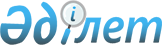 Об оказании социальной помощи за приобретение и установку индивидуальных приборов учета
					
			Утративший силу
			
			
		
					Решение маслихата города Актобе Актюбинской области от 17 февраля 2010 года № 236. Зарегистрировано управлением юстиции города Актобе Актюбинской области 9 марта 2010 года за № 3-1-130. Утратило силу решением маслихата города Актобе Актюбинской области от 20 декабря 2013 года № 205      Сноска. Утратило силу решением маслихата города Актобе Актюбинской области от 20.12.2013 № 205.

      В соответствии со статьями 6 и 7 Закона Республики Казахстан от 23 января 2001 года № 148 «О местном государственном управлении и самоуправлении в Республике Казахстан», подпунктом 4 пункта 1 статьи 56 Бюджетного Кодекса Республики Казахстан от 4 декабря 2008 года № 95, в целях поддержки социально защищаемых слоев населения, маслихат города Актобе РЕШИЛ:



      1. Оказывать единовременную социальную помощь в виде возмещения затрат за приобретение и установку индивидуальных приборов учета горячего и холодного водоснабжения следующей категории граждан:



      1) участникам Великой Отечественной войны 1941-1945 годов;



      2) лицам, награжденным медалями «За Победу над Германией в Великой Отечественной войне 1941-1945 годов», «За Победу над Японией»;



      3) лицам, награжденным орденами и медалями бывшего Союза ССР за самоотверженный труд и безупречную воинскую службу в тылу в годы Великой Отечественной войны, лицам, проработавшим не менее 6 месяцев с 22 июня 1941 года по 9 мая 1945 года;



      4) вдовам (вдовцам) погибших воинов и умерших участников и инвалидов Великой Отечественной войны 1941-1945 годов;



      5) бывшим несовершеннолетним узникам концлагерей, гетто и других мест принудительного содержания в период второй мировой войны;



      6) родителям погибших, без вести пропавших воинов-афганцев;



      7) получателям государственных социальных пособий по инвалидности 1, 2 групп.



      2. Возмещение затрат за приобретение и установку индивидуальных приборов учета горячего и холодного водоснабжения производится за счет средств городского бюджета в сумме, равной стоимости приобретаемых приборов учета и работ по их установке, не превышающей 4 месячных расчетных показателей за один прибор, путем перечисления на лицевые счета граждан в банках второго уровня при предоставлении документов, подтверждающих их регистрацию в городе Актобе, статус, приобретение и установку индивидуальных приборов учета.

      Лицам, награжденным орденами и медалями бывшего Союза ССР за самоотверженный труд и безупречную воинскую службу в тылу в годы Великой Отечественной войны, лицам, проработавшим не менее 6 месяцев с 22 июня 1941 года по 9 мая 1945 года возмещение производится в размере 50% суммы, равной стоимости приобретаемых приборов учета и работ по их установке, не превышающей 2 месячных расчетных показателей за один прибор.



      3. Определить источником финансирования бюджетную программу 451-007-000 «Социальная помощь отдельным категориям нуждающихся граждан по решениям местных представительных органов».



      4. Настоящее решение вводится в действие по истечении десяти календарных дней после первого официального опубликования.        Председатель сессии             Секретарь маслихата

      маслихата города Актобе              города Актобе            В. Друзьяк                     С. Шинтасова
					© 2012. РГП на ПХВ «Институт законодательства и правовой информации Республики Казахстан» Министерства юстиции Республики Казахстан
				